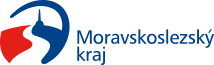 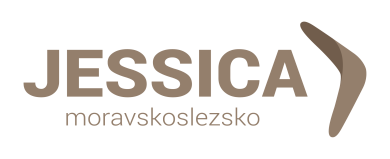 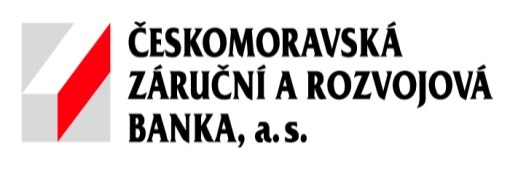 Dodatek č. 2ke SMLOUVĚ O SPRÁVĚFONDU ROZVOJE MĚST PRO REGION SOUDRŽNOSTI MORAVSKOSLEZSKOze dne 27. 3. 2014ve znění Dodatku č. 1 ze dne 10. 7. 2014	uzavřený meziaspolečně také „Smluvní strany“.Dne 27. 3. 2014 uzavřel FRM s Regionální radou regionu soudržnosti Moravskoslezsko (dále jen „Regionální rada“) Smlouvu o správě fondu rozvoje měst pro region soudržnosti Moravskoslezsko (dále jen „Smlouva o správě“), která s účinností k uvedenému dni nahradila Operační smlouvu ze dne 13. 3. 2012 uzavřenou mezi FRM a Evropskou investiční bankou, upravující příspěvek na projekty městského rozvoje v Moravskoslezsku.Na základě Smlouvy o převodu Finančního nástroje JESSICA ze dne 27. 6. 2017 uzavřené mezi Regionální radou a MSK a Smlouvy o postoupení práv a povinností ze Smlouvy o správě a Smlouvy o postoupení pohledávek uzavřené mezi Regionální radou, MSK a FRM dne 27. 6. 2017 byly práva a povinnosti vyplývající ze Smlouvy o správě převedeny z Regionální rady na MSK a MSK se s účinností k tomuto datu stal Smluvní stranou Smlouvy o správě namísto Regionální rady.Smluvní strany se dohodly na následující úpravě Smlouvy o správě ve znění Dodatku č. 1, a proto uzavírají tento Dodatek č. 2 ke Smlouvě o správě (dále jen „Dodatek č. 2“):V článku 5 Poplatek za správu, bod 5.03 Platba Poplatku za správu se zrušuje dosavadní text ustanovení písm. (b) a nahrazuje se tímto textem:„(b) Nejpozději 20 (dvacet) dnů před Platebním dnem FRM zašle MSK v rámci oznámení o platbě výpočet výše Poplatku za správu pro příslušné období (vzor viz příloha E). MSK zašle FRM souhlas/připomínky k výpočtu nejpozději 5 (pět) dnů před Platebním dnem. Poté, co MSK správnost výpočtu Poplatku za správu písemně potvrdí, je FRM oprávněn provést úhradu Poplatku za správu pro příslušné období.“V článku 6 Splácení, bod 6.01 Běžné splácení se zrušuje dosavadní text ustanovení písm. (a) a (b) a nahrazuje se tímto textem: „(a) FRM zaplatí v každý Platební den MSK částky zůstatku na Rezervním účtu podle stavu 20 (dvacet) dnů před Platebním dnem, a to po odečtení Poplatků za správu vypočtených za období předcházejících 6 (šesti) měsíců dle bodu 5.03. O výši zůstatku na Rezervním účtu (rozděleném na jistinu a úrok) po odečtení Poplatku za správu bude FRM informovat MSK minimálně 20 (dvacet) dnů před daným Platebním dnem formou oznámení (vzor viz příloha E) do datové schránky. MSK zašle FRM souhlas/připomínky k oznámení o zůstatku na Rezervním účtu a výši převodu na účet MSK nejpozději 5 (pět) dnů před Platebním dnem.“V článku 6.01 Běžné splácení se dosavadní písm. (c) nově označuje jako písm. (b).V článku 10 Informace a návštěvy se zrušuje dosavadní text ustanovení bodu 10.02 Informace o Smlouvě o úvěru a nahrazuje se tímto textem:„10.02 Informace o Smlouvě o úvěruRoční zprávaPočínaje datem 1. 1. 2018 až do Konečného data splacení předloží FRM nejpozději do 60 (šedesáti) dní po skončení kalendářního roku MSK ke schválení roční zprávu za předešlý kalendářní rok (povinnost doložit čtvrtletní zprávu za 4. čtvrtletí 2017 tímto zůstává nedotčena). Roční zpráva bude obsahovat:Údaje o čerpání a splácení úvěru na Způsobilý městský projekt - dle přílohy BPohyb finančních prostředků - dle přílohy CZpráva bude podepsána oprávněným zástupcem FRM a zaslána MSK do datové schránky. MSK provede kontrolu předložené zprávy do 45 (čtyřiceti pěti) dnů od jejího obdržení. O výsledku kontroly bude FRM písemně informován prostřednictvím datové schránky.Bude-li mít MSK pochybnosti o správnosti zaslané zprávy a informací, požádá FRM o vysvětlení. Pokud tyto pochybnosti nebudou odstraněny, je FRM povinen bez zbytečného prodlení zajistit, že vykazované období bude zauditováno auditorem, který bude jmenován dle příslušných zákonů a nařízení o veřejných zakázkách (a za podmínek přijatelných pro MSK), a že takto jmenovaný auditor zašle MSK zprávu do 30 dnů od uzavření smlouvy na provedení auditu. MSK a FRM si mohou dohodnout i jinou formu přílohy B a C, resp. jiný způsob poskytování zpráv a informací.Pohyby na Rezervním účtuPočínaje datem uzavření tohoto Dodatku č. 2 a až do Konečného data splacení zašle  FRM nejpozději každý 15. den v měsíci bezprostředně následujícím po kalendářním čtvrtletí (leden, duben, červenec a říjen) MSK informace o pohybu na Rezervním účtu za uplynulé čtvrtletí, a to ve formě výpisů z tohoto účtu. FRM zasílá výpisy z účtů na kontaktní emailovou adresu MSK.“Znění přílohy C Pohyb finančních prostředků se zrušuje a nahrazuje novým, které je přílohou tohoto Dodatku č. 2.Do článku 15.06 Přílohy se doplňuje nová příloha E - Výpočet poplatku za správu a výše převodu zůstatku na Rezervním účtu.Tento Dodatek č. 2 nabývá platnosti dnem, kdy vyjádření souhlasu s obsahem návrhu tohoto Dodatku č. 2 dojde druhé smluvní straně, a účinnosti dnem jeho zveřejnění v registru smluv v souladu se zákonem č. 340/2015 Sb., o zvláštních podmínkách účinnosti některých smluv, uveřejňování těchto smluv a o registru smluv (dále jen "Registr smluv"). Smluvní strany berou na vědomí, že tento Dodatek č. 2 bude uveřejněn v souladu se zákonem o Registru smluv. Uveřejnění zabezpečí MSK.Tento Dodatek č. 2 byl vyhotoven ve čtyřech stejnopisech, z nichž každá Smluvní strana obdrží dva stejnopisy.Tento Dodatek č. 2 schválilo Zastupitelstvo Moravskoslezského kraje usnesením č……………. ze dne ………………………Přílohu tohoto Dodatku č. 2 tvoří: příloha C - Pohyb finančních prostředků (Roční zpráva) a příloha E – Výpočet poplatku za správu a výše převodu zůstatku na Rezervním účtu. Tyto přílohy mohou být měněny na základě písemné dohody MSK a FRM, bez uzavírání zvláštního dodatku ke Smlouvě o správě.Příloha CPohyb finančních prostředků (Roční zpráva)Monitorovací období 1. 1. 20.… – 31. 12. 20….Výpočet úroků z prostředků na účtech u FRM – REZERVNÍ ÚČETDle čl. 2.03 Smlouvy o správě je úročen sazbou PRIBOR 3M minus 0,50% p.a.Datum:Podpis odpovědného zástupce FRM:Příloha EVýpočet poplatku za správu a výše převodu zůstatku na Rezervním účtuÚhrada poplatku za správu bude provedena z Rezervního účtu. Datum:Podpis odpovědného zástupce FRM:Moravskoslezským krajemse sídlem: 28. října 117, 702 18 Ostrava, Česká republika,IČO: 70890692zastoupeným: prof. Ing. Ivo Vondrákem, CSc., hejtmanem kraje(dále jen „MSK“ nebo „Řídící orgán“)Českomoravskou záruční a rozvojovou bankou, a.s. se sídlem: Jeruzalémská 964/4, 110 00 Praha 1, Česká republika, IČO: 44848943, zapsanou v Obchodním rejstříku vedeném Městským soudem v Praze, oddíl B, vložka 1329, zastoupenou: Ing. Jiřím Jiráskem, předsedou představenstva a Ing. Ivo Škrabalem, členem představenstva (dále jen „FRM“)Pohyb finančních prostředků - Rezervní účetPohyb finančních prostředků - Rezervní účetZůstatek na začátku monitorovaného obdobíSplacená jistina z úvěru na Způsobilý městský projekt přijatá na Rezervním účtuSplacené úroky z úvěru na Způsobilý městský projekt přijaté na Rezervním účtuSplacené úroky z prodlení z úvěru na Způsobilý městský projekt přijaté na Rezervním účtuÚhrada Poplatku za správu z Rezervního účtu Úroky vzniklé ze zůstatku na Rezervním účtu připsané na Rezervní účet během monitorovaného obdobíPeněžní prostředky převedené z Rezervního účtu na účet MSKZůstatek na konci monitorovaného obdobíPohledávky z úroků z prodlení připsané na Rezervním účtu ke konci monitorovaného obdobíČástka odepsané jistiny úvěru na Způsobilý městský projekt ObdobíZůstatek v KčÚroková sazbaúrok za 1 den v KčPočet dnůÚrok za období v KčFormule pro výpočet: (1+i/n)n -1´= (1+0,05/4)4-1=0,05Formule pro výpočet: (1+i/n)n -1´= (1+0,05/4)4-1=0,05Formule pro výpočet: (1+i/n)n -1´= (1+0,05/4)4-1=0,05Formule pro výpočet: (1+i/n)n -1´= (1+0,05/4)4-1=0,05Formule pro výpočet: (1+i/n)n -1´= (1+0,05/4)4-1=0,05Formule pro výpočet: (1+i/n)n -1´= (1+0,05/4)4-1=0,05Výše převodu zůstatku na Rezervním účtuVýše převodu zůstatku na Rezervním účtuDen vkladu14. 5. 2012Platební den Stavový den, tj. 20. den předcházející Platebnímu dni Zůstatek na Rezervním účtuz toho ze splátek jistinyz toho ze splátek úrokůz toho vlastní úroky z RÚ (sazba..…/ počet dnů …)Částka určená na Poplatek za správuČástka ke splacení MSK k Platebnímu dniVýpočet Poplatku za správuVýpočet Poplatku za správuVýpočet Poplatku za správuVýpočet Poplatku za správuVýpočet Poplatku za správuObdobí:Sazba:1,40 % p.a.1,40 % p.a.1,40 % p.a.1,40 % p.a.Počítáno z:Celková výše nesplacených částek úvěrů (jistin) poskytnutých ze strany FRM Konečnému uživateli na základě Smlouvy o úvěru (tj. částky odepsané v souladu s Článkem 3.07 budou odečteny z nesplacené částky)Celková výše nesplacených částek úvěrů (jistin) poskytnutých ze strany FRM Konečnému uživateli na základě Smlouvy o úvěru (tj. částky odepsané v souladu s Článkem 3.07 budou odečteny z nesplacené částky)Celková výše nesplacených částek úvěrů (jistin) poskytnutých ze strany FRM Konečnému uživateli na základě Smlouvy o úvěru (tj. částky odepsané v souladu s Článkem 3.07 budou odečteny z nesplacené částky)Celková výše nesplacených částek úvěrů (jistin) poskytnutých ze strany FRM Konečnému uživateli na základě Smlouvy o úvěru (tj. částky odepsané v souladu s Článkem 3.07 budou odečteny z nesplacené částky)Počítáno z:Obdobíjistina v KčDnypoplatek v KčPočítáno z:Počítáno z:Počítáno z:Počítáno z:Počítáno z:Počítáno z:Výše poplatku za správu:Splatnost: